附件1关于采集"7·12"案资金清退集资参与人 个人银行账户信息的有关事项说明为全面、准确、及时收集"7·12"案中资金清退对象个人 银行账号信息,核实集资参与人身份,切实保障集资参与人资 金、信息安全,尽快启动"7·12"案第一轮资金清退工作,现 就委托长沙银行益阳分行采集"7·12"案资金清退对象个人银 行账户信息的有关事项说明如下:一、采集对象益阳市资阳区"7·12"案资产处置工作领导小组发布的《资 阳区纳诺老年公寓非法集资案集资资金清退公告》(第1号)中 确定的清退对象。二、采集方式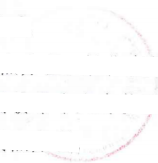 1.营业网点办理。居住在益阳市辖区各区县(市)内的集资参与人,只需携带本人身份证就近前往长沙银行益阳分行下属各支行营业网点办理。2.上门办理。益阳市辖区各区县(市)内因行动不便或者 其他原因不能前往营业网点办理的，可拨打市内各营业网点服务热线,预约上门办理。益阳市外不提供上门办理服务。三、办理期限自第1号公告发布之日起30内完成。规定时间内未完成信息采集的集资参与人,待本人申请采集后,在启动第二轮资金 清退时将第一轮应清退资金一并清退。四、特别提示1.已有长沙银行个人账户的,居住在益阳市辖区外的集资 参 与 人 , 请 拨 打 长 沙 银 行 益 阳 分 行 指 定 的 服 务 热 线0737-3550999确认或者咨询。2.集资参与人过世的,其继承人需先依据第1号公告规定 到清退工作专班办理审查登记,再到长沙银行办理账户采集手续。3.同一家人分别以各自名义单独与纳诺公司签订了协议, 且属于清退对象的,每个人都需要提供个人账户信息。四、联系方式区县长沙银行益阳市辖区内 各支行营业网点地址服务热线联系人高新区高新区海棠路228号0737-3636908张倩桃江县桃江县桃花江镇资江路139号0737-8666988石顺桃江县桃江县灰山港紫荆北路(灰山港 汽车站正对面)0737-8202599李泽人桃江县桃江县桃花江镇桃花江大道南侧 东方新城7栋0737-3666777熊岁仁南县南县兴盛东路汇金国际城1号楼0737-5613777唐婷安化县安化县东坪镇陶澍大道华莱城商 业街0737-7858603吴晨惠安化县安化县梅城镇晨光路中梅豪庭商 业街1001、1002室0737-6830088李畅沅江市沅江市桔城大道与狮山路交汇处 湖景新外滩一层门面0737-2186777杨美区县长沙银行益阳市辖区内 各支行营业网点地址服务热线联系人资阳区湖南省益阳市资阳区长春路与文 昌路交汇处锦绣欣城0737-3550999周卓赫山区赫山区康城上品商铺25栋109、 110、111、112号0737-6800539曹纯赫山区赫山区益阳大道881号梓湖观邸 二期#2#(万达广场正对面)0737-3335866曹纯大通湖区大通湖区大通湖大道湘韵商业街 101号0737-6830211易经伟